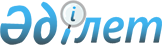 Әкімдіктің 2020 жылғы 29 сәуірдегі № 161 "2020 жылға арналған тыңайтқыштарға субсидиялардың (органикалық қоспағанда) тізбесі мен нормаларын, сондай-ақ субсидиялауға арналған бюджеттік қаражат көлемін бекіту туралы" қаулысына өзгеріс пен толықтырулар енгізу туралы
					
			Мерзімі біткен
			
			
		
					Қостанай облысы әкімдігінің 2020 жылғы 10 шілдедегі № 238 қаулысы. Қостанай облысының Әділет департаментінде 2020 жылғы 10 шілдеде № 9319 болып тіркелді. Мерзімі өткендіктен қолданыс тоқтатылды
      "Қазақстан Республикасындағы жергілікті мемлекеттік басқару және өзін-өзі басқару туралы" 2001 жылғы 23 қаңтардағы Қазақстан Республикасы Заңының 27-бабына, Қазақстан Республикасы Ауыл шаруашылығы министрінің 2020 жылғы 30 наурыздағы № 107 "Өсімдік шаруашылығы өнімінің шығымдылығы мен сапасын арттыруды субсидиялау қағидаларын бекіту туралы" бұйрығына (Нормативтік құқықтық актілерді мемлекеттік тіркеу тізілімінде № 20209 болып тіркелген) сәйкес Қостанай облысының әкімдігі ҚАУЛЫ ЕТЕДІ:
      1. Қостанай облысы әкімдігінің "2020 жылға арналған тыңайтқыштарға субсидиялардың (органикалық қоспағанда) тізбесі мен нормаларын, сондай-ақ субсидиялауға арналған бюджеттік қаражат көлемін бекіту туралы" 2020 жылғы 29 сәуірдегі № 161 қаулысына (2020 жылғы 30 сәуірде Қазақстан Республикасы нормативтік құқықтық актілерінің эталондық бақылау банкінде жарияланған, Нормативтік құқықтық актілерді мемлекеттік тіркеу тізілімінде № 9153 болып тіркелген) мынадай өзгеріс пен толықтырулар енгізілсін:
      көрсетілген қаулының 1-қосымшасында:
      реттік нөмірі 10-жол жаңа редакцияда жазылсын:
      "
      ";
      мынадай мазмұндағы, реттік нөмірлері 495, 496, 497, 498, 499, 500, 501, 502-жолдармен толықтырылсын:
      "
      ".
      2. "Қостанай облысы әкімдігінің ауыл шаруашылығы және жер қатынастары басқармасы" мемлекеттік мекемесі Қазақстан Республикасының заңнамасында белгіленген тәртіпте:
      1) осы қаулының аумақтық әділет органында мемлекеттік тіркелуін;
      2) осы қаулыны ресми жарияланғанынан кейін Қостанай облысы әкімдігінің интернет-ресурсында орналастырылуын қамтамасыз етсін.
      3. Осы қаулының орындалуын бақылау Қостанай облысы әкімінің жетекшілік ететін орынбасарына жүктелсін.
      4. Осы қаулы алғашқы ресми жарияланған күнінен кейін күнтізбелік он күн өткен соң қолданысқа енгізіледі.
					© 2012. Қазақстан Республикасы Әділет министрлігінің «Қазақстан Республикасының Заңнама және құқықтық ақпарат институты» ШЖҚ РМК
				
10
Аммофос
N-10, P-46
тонна
62 500
10
Аммофос
N-12, P-52
тонна
62 500
10
Жоғарғы және бірінші аммофос сорттары, 10-46 маркалы
N-10, P-46
тонна
62 500
10
Аммофос N-10, P-46 маркалы
N-10, P-46
тонна
62 500
10
Аммофос 10-46 маркалы
N-10, P-46
тонна
62 500
10
Аммофос N-12, P-52 маркалы
N-12, P-52
тонна
62 500
10
Аммофос 12:52 маркалы
N-12, P-52
тонна
62 500
10
Аммофос 12-52 маркалы
N-12, P-52
тонна
62 500
10
Аммофоc 12:52, маркасы SiB (модификацияланған минералды тыңайтқыш)
N-12, P-52
тонна
62 500
10
Түйіршіктелген моноаммонийфосфаты
тонна
62 500
10
10:46:0, 10:48:0 маркалы тыңайтқыш қоспалары (аммофос)
N-10, Р-46
тонна
62 500
495
"Альфо-Гроу" BP минералды тыңайтқыштары: "Дәнді дақылдар" маркалы
N-4, MgO-5,0, SO3-1,0, B-0,07, Cu-2, Fe-0,5, Fe-0,002, Zn-1
литр
1000
496
"Альфо-Гроу" BP минералды тыңайтқыштары: "Майлы дақылдар" маркалы
N-10, MgO-3,5, SO3-5,5, B-0,5, Mo-0,005, Mn-0,5, Zn-0,6, Cu-0,1, Fe-0,2
литр
1050
497
"Альфо-Гроу" BP минералды тыңайтқыштары: "Бұршақ тұқымдастар" маркалы
N-4, MgO -5,0, SO3-1,0, N-0,5, Mo-0,003, Mn-0,6, Cu-0,2, Zn-0,3, Co-0,002, B-0,5, Fe-0,3
литр
1000
498
"Альфо-Гроу" BP минералды тыңайтқыштары: "Бор" маркалы
N-36, B-11
литр
1050
499
"Альфа Гроу Марганец" микротыңайтқыштары
N-4, Mn-6,0
литр
1000
500
"Альфа Гроу Цинк" микротыңайтқыштары
N-3, Zn-6,0
литр
1000
501
"Альфа Гроу Молибден" микротыңайтқыштары
N-4,5, Мо-3,0 
литр
1000
502
НЕРТУС АЗОМИКС 36
N -36
литр
803,5
      Қостанай облысының әкімі 

А. Мухамбетов
